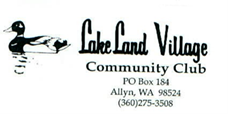 Date:  September 20, 2023 at 6 pm; James Byrne called the meeting to order at 6:05 pm.Board Members Present: James Byrne, Maureen Allen, Don Huibregtse, Absent: Sylvia Banzon, Peter Nash, Clint Fretz, E. Scott Horsfall, Micah Loucks, Mark MurrayOthers Present: Mary Helton, Debbie Leslie, Bruce Jackson, John Wittreich, Thomas Crowell, Therese Montgomery, B. Peteron (TEAMS) TOPICDISCUSSION/VOTEACTION ITEMExplanations and questions about proposed amendments to BylawsPurpose of the meeting is to answer questions about the proposed amendments to the Bylaws. To pass, we must have a majority of homeowners (461) and a quorum (93) at the meeting.Introduction of Board Members present.Questions:Thomas Neal Crowell – Questions about the six topics being voted upon. Why address the day of the week?Answer: To allow the Board to keep the continuity of the current practice of meeting on the fourth Wednesday of the month instead of having to meet either the third or fourth Tuesday as currently specified. Keep up to date with technology changes.Keep up to date with technology changes.Answer to both: James Byrne agrees with Mr. Crowell and commends Sylvia Banzon for bringing these changes forward. Discussion of assigning proxy for underrepresented property owners. Discussion of how votes are counted for each lot, lot and a halfs, double lots, and tax parcels.Why do we need to change the records storage? Answer: Our Bylaws and the State laws do not match. According to the Bylaws, we only need to keep records for 10 years. State laws specify maintaining some records indefinitely; other best practices vary.Please explain how Board election or appointment occurs. Answer: Three seats on the Board come up for election each year. Those currently sitting on the Board are nominated for re-election with other interested parties. If a seat comes open before the three year term expires, current Board Members appoint replacement. If appointment time is near election, Board appointed candidate with the next highest votes. No one Board Member can make the decision; it is decided by the entire Board.Usage of the word “quorum”. Answer: Depending on where in the Bylaws you are reading, could be a quorum of homeowners or a quorum of Board Members.How are email votes counted and validated? Answer: Office has tracking sheets and ensures that one vote is recorded per property, that the voter is a resident in good standing, and that each individual only votes one time.John WittreichIs there an alternative method to reach quorum? Answer: No.Therese Montgomery: Asked for clarification on some of the above topics and how to vote.PUBLIC COMMENTS/ COMPLAINTSPUBLIC COMMENTS/ COMPLAINTSPUBLIC COMMENTS/ COMPLAINTSConcern: LLVCC response:Concern: LLVCC response: Meeting Adjourned6:45 pm